選擇：每題2分(　　)有關物質分離方法及所運用的性質，何者錯誤？(A)分離食鹽水與木炭粉可用過濾法，這是利用顆粒大小不同的性質(B)分離食鹽水中的食鹽和水可用過濾法，這是利用溶解度不同的性質(C)加熱糖水使糖與水分離所用的結晶法，是利用物質沸點高低不同的性質　(D)分離沙粒與鐵粉，使用磁鐵吸出鐵粉，是利用鐵粉可被磁鐵吸引的性質。(　　)為測量一支湯匙的體積，嘉彬先在量筒中倒入15.0mL的水，當湯匙完全沒入水中後，觀察量筒的水為17.5mL，則這支湯匙的體積是多少cm3？　(A)17.5　(B)15.0　(C)2.5　(D)5.0。(　　)吉家做水的凝固實驗，在試管中注入18 mL、密度/cm3的水，若水凝固成冰後，體積增為20 mL，則冰的密度是多少g/cm3？(A)0.8　(B)0.85　(C)0.9　(D)0.95。(　　) 火災現場有時會看到火球竄出門窗，這種現象稱為「爆燃」。形成原因是燃燒時會消耗掉氣體K，當消耗殆盡時火焰會暫時消退，但環境依舊高溫。但消防隊員打破門窗時，新鮮空氣中的氣體K大量進入，就會瞬間劇烈燃燒。根據以上敘述，關於氣體K的描述，下列何者正確？有可燃性的氮氣(B)有可燃性的氧氣　(C)有助燃性的氮氣(D)有助燃性的氧氣。(　　)實驗室中的各種容器，大都不可直接加熱，而需放在陶瓷纖維網上或隔水加熱，請問使用陶瓷纖維網的主要原因為何？節省能源　(B)提高升溫速度　(C)避免酒精燈燻黑容器　(D)使受熱均勻，避免器皿破裂。(　　)小夏利用上皿天平測量一個玩具的質量，他在天平歸零後將玩具放置於左盤，砝碼放置在右盤，右盤中有10公克的砝碼一個，5公克的砝碼一個，2公克的砝碼3個，平衡時天平指針往左邊傾斜，可知玩具的質量為多少？(A)小於21公克(B)等於21公克(C)大於21公克(D)資料不足無法計算。(　　)將20公克的糖加入50公克的水中，其中有8公克的糖沉澱未溶解，請問所形成的糖水溶液中溶質為多少公克？　(A)8　(B) 12　(C)20　(D)58。(　　)附圖所示為實驗室中常使用到的器材，請問其名稱為何？刮勺(B)薊頭漏斗(C)滴管(D)滴定管。
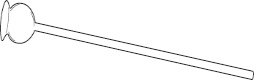 (　　)下列為日常生活中我們所接觸的物質，試問何者屬於純物質？　(A)純水　(B)醬油　(C)果汁　(D)藍墨水。(　　)甲.生理食鹽水；乙.米酒；丙.葡萄糖；丁.銀。以上四種物質中，哪些屬於混合物？　(A)甲丙　(B)乙丁　(C)甲乙　(D)甲丁。(　　)佩琪將礦泉水600毫升加入250公克食鹽後變成了「礦泉食鹽水」，但是不論佩琪如何搖晃仍有50公克的食鹽無法溶解，則佩琪應如何計算食鹽水的重量百分濃度？　(A)250÷(600＋250)×100％　(B)(250－50)÷(600＋200)×100％　(C)(250－50)÷(600＋250)×100％　(D)50÷(600＋200)×100％。(　　) 為了能延長食品保存期限，一般都在食品包裝中填充下列何種氣體？(A)氮氣(B)二氧化碳(C)氦氣(D)臭氧。(　　)取一個量筒盛入30毫升、密度/cm3的水，測得量筒加水的質量為55公克，用同一個量筒裝入某液體20毫升，則總質量為87公克。試問該液體的密度為多少g/cm3？(A)2.9　(B)3.1　(C)4.2　(D)4.5。(　　)附圖所示為實驗室中常用來收集氣體的器材，請問其名稱為何？(A)廣口瓶(B)燒杯(C)燒瓶(D)錐形瓶。
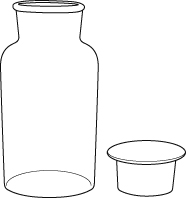 (　　)將A、B、C、D四種不溶於水的固體物質，其質量M與體積V的測量結果關係圖畫在同一坐標中，下列相關敘述何者正確？

(A) D的密度比C大　(B)體積相同時，D的質量最大　(C)質量相同時，A的體積最大　(D) A的密度最大。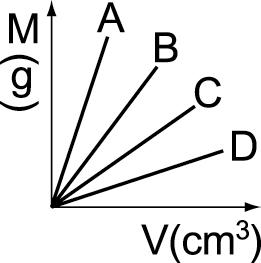 (　　)甲.火藥爆炸；乙.粉筆折斷；丙.蛋白質被消化；丁.冰塊熔化；戊.糖溶於水。以上哪些屬於化學變化？(A)丙戊 (B)甲乙 (C)乙丁 (D)甲丙。(　　)若不小心將鹽酸打翻滴到大理石地板上，會發現地板被腐蝕並產生了一些氣體，則此氣體應為何者？氧氣(B)二氧化碳(C)氮氣(D)氫氣。(　　)小築測量某物體的質量與體積，並將測得的數據畫成質量－體積的關係圖，如附圖所示，若取m3的此物體，則其質量為多少公克？(A)500　(B)1000　(C)1500　(D)3000。
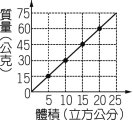 (　　) 舞臺劇或電視若需要雲霧飄渺的效果，往往會利用乾冰製造白色煙霧，則下列相關敘述何者錯誤？　(A)乾冰是固態的二氧化碳　(B)乾冰所製造的白色煙霧，主要是小水珠　(C)乾冰溫度很低，可用以保存食物　(D)乾冰變為氣態時具有助燃性。(　　)已知甲～丁四種純物質中，只有一種是混合物，甲～丁物質的熔、沸點如附表所示，試判斷何者為混合物？

(A)甲　(B)乙　(C)丙　(D)丁。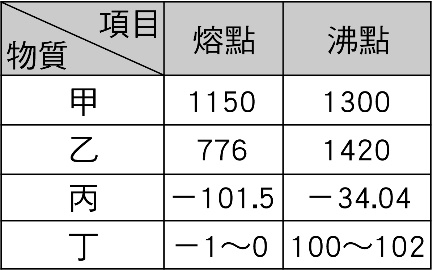 (　　)甲.水煮開所冒出的氣泡；乙.汽水中所冒出的氣泡；丙.稀鹽酸和大理石反應所產生的氣體；丁.黑暗中，水蘊草葉片表面生成的氣泡。上述四種祥恩在生活及課堂中觀察到的氣泡或氣體，所含氣體何者相同？　(A)甲乙丙　(B)乙丙丁　(C)甲乙丁　(D)甲丙丁。(　)一容量為L的杯子，分別裝入下列三種液體，試問哪一種液體能裝的體積最多？甲.密度為/cm3的水；乙.密度為/cm3的酒精；丙.密度為/cm3的果汁。(A)甲　(B)乙　(C)丙　(D)一樣多。(　　)小恩想了解不同水溫下，糖溶解的快慢，於是以同一燒杯裝入的水，將水加熱後維持水溫，分次將糖加入水中，等到糖全部溶解時，記錄時間後得到如下表的資料，有關此過程的敘述，何者錯誤？

(A)資料中控制變因有兩項　(B)水量為控制變因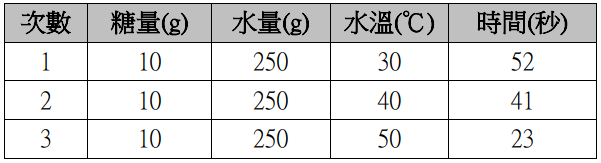 (C)資料中操縱變因有兩項  (D)時間為應變變因。(　　)一杯重量百分濃度為10％的200公克糖水，若小允一口氣喝掉其中的150公克，則剩下的糖水溶液重量百分濃度應為何？(A)1.6％　(B)6.4％　(C)8％　(D)10％。(　　)純物質與混合物主要的區分原則為下列何者？　(A)純物質為無色或白色，混合物的顏色則不一定　(B)純物質的水溶液為澄清透明，混合物的水溶液則呈混濁狀　(C)純物質組成均勻，混合物則不均勻　(D)純物質有一定的特性，混合物無固定特性，且性質隨成分比例而異。(　　) 雅雲生日時同學幫她慶生，點了蠟燭後觀察到下列的現象：固態的蠟熔化成液態後，液體隨燭芯上升，受熱後再汽化，最後燃燒產生光、熱及二氧化碳、水，由此可得知整個過程應為什麼變化？(A)物理變化　(B)化學變化(C)先物理變化再化學變化　(D)先化學變化再物理變化。(　　)有關量筒的操作，下列何者正確？　(A)可測量液體的重量　(B)不可在量筒中配製溶液　(C)量筒可用來加熱　(D)可以在量筒中進行化學反應。（  ）利貞有一個玻璃汽水瓶，若她想知道玻璃的總體積，並藉由下面各種方法來測量：(甲)將汽水瓶打碎放入裝水的大量筒中(乙)將瓶口蓋緊放入水中(丙)將瓶口蓋緊，放入酒精中(丁)將瓶口蓋緊用手壓入水中到完全沉入(戊)將瓶口打開沉入水中。請問哪些方法測量所得之值較準確？甲戊 (B) 乙丙 (C) 甲丁 (D) 甲乙（  ）育豪把同一塊黏土捏成各種不同的形狀，分別放在天平上測量質量，結果如圖所示。請問m1、m2、m3、m4的大小關係為何？(A) m1＝m2＝m3＝m4   (B) m1＞m2＞m3＞m4   (C) m1＜m2＜m3＜m4   (D)形狀不同，無法比較質量的大小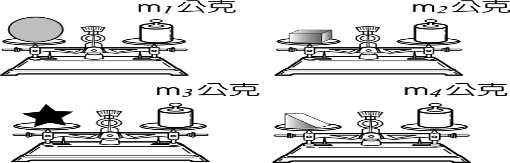 （  ）若20℃時，糖的溶解度為20公克／100公克水，今在50公克的水中加入12公克的糖，關於此溶液的敘述何者正確？
(A)一直攪拌，就可以溶解全部的糖
(B)此溶液會有部分的糖沉澱
(C)此溶液為未飽和溶液
(D)糖溶於水的過程稱為熔化31.（  ）打鐵師傅將燒紅的鐵塊放入冷水中   時，會發出「ㄘ」的聲音，同時也會產生   許多白煙，試問這些白煙是屬於下列哪一   種物質？固態鐵(B)小水滴(C)氣態鐵 (D)液態鐵  32.（  ）重量百分濃度20% 的糖水溶液100公克，需要再加入多少水，才能使糖水的濃度變為10%？(A) 100公克	(B) 45公克	(C) 90公克	(D) 22.5公克33.（  ）有關空氣的性質，下列敘述何者正確？   (A)只含有氮、氧、氖、氦、氫五種氣體   (B)氧的沸點低,低溫的液態氧可做冷凍劑  (C)空氣是一種無色、無臭、無味的純物質   (D)空氣中含量最多的成分是氮氣34.（  ）有一條河川受到汙染，琳琳看見資料顯示河水中汙染物的濃度為0.15ppm，代表1000公升河水中含有的汙染物重量為多少？(A) 15毫克(B) 150毫克(C) 1.5公克(D) 15公克35.（  ）喜歡在炎熱夏日來杯清涼的珍珠奶茶消暑解熱，請問珍珠奶茶中下列何者不是溶質？    (A)奶粉	(B)糖(C)珍珠	(D)奶精36.（  ）阿花老師手拿一瓶酒精度30度（體積百分率濃度30%）的600mL的葡萄酒，請問含有酒精多少毫升？(A) 80.0mL	(B) 100.0mL(C) 180.0mL(D) 280.0mL37.（  ）翰穎想要知道紅色的彩色筆是由哪些顏料所組成，你會建議他用哪種方法進行實驗？   (A)排水法(B)排水集氣法(C)濾紙色層分析法(D)結晶法38.（  ）曉諭進行一化學實驗，裝置如附圖所示   則下列敘述何者正確？產生的氣體可使點燃的線香燃燒更劇烈二氧化錳可更換為小蘇打粉產生的氣體可使澄清石灰水變混濁實驗步驟中，只要一有氣體產生就需立刻收集，以免氣體量不足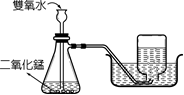 39.（  ）將25g的白砂糖倒入100g的水中完全溶解後，關於所形成糖水的濃度，下列敘述何者正確？ (A)糖水濃度為25％ (B)如果再加糖，且能完全溶解，則糖水濃度將變大(C)如果糖水加熱蒸發，則糖水的濃度變小(D)如果再加水混合，糖水濃度將變大40.（  ）盈珊喝著加了冰塊的檸檬紅茶，發覺紅茶越喝越不甜，這是因為什麼原因呢？　(A)因為冰熔化成水，所以紅茶中糖水的濃度降低　(B)溫度升高糖水會蒸發，紅茶中糖水的濃度也降低　(C)因為喝掉紅茶中的糖，使紅茶中糖水的濃度降低　(D)因為冰熔化，糖就被析出，所以紅茶中糖水的濃度降低了二、題組：※甲～丁四個金屬塊的質量與體積資料如下表，請回答下列問題：
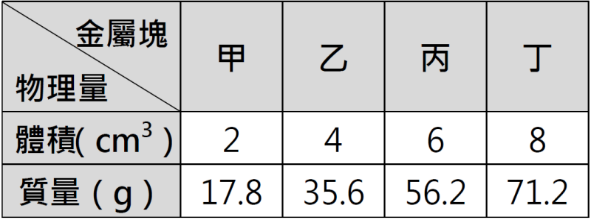 41. (　　)請問哪一個金屬塊的材質與其他三者不同？　(A)甲　(B)乙　(C)丙　(D)丁。
42.(　　)承上題，已知冰塊能浮於水上，是因為冰塊的密度比水小；若水銀的密度為/cm3，則此四個金屬塊何者可以浮在水銀上？　(A)丙　(B)甲丙　(C)乙丁　(D)四者皆可浮在水銀上。※唯辰想分離食鹽與沙子的混合物，他設計了下列實驗，請根據甲、乙、丙三步驟，回答下列問題：
甲.將食鹽與沙子的混合物倒入水中攪拌；
乙.混合物的水溶液以濾紙過濾；
丙.濾液倒入蒸發皿中，在陶瓷纖維網上加熱至蒸乾。
43.(    )為什麼要將食鹽與沙子的混合物倒入水中攪拌？　(A)為了使沙子溶解　(B)為了使食鹽溶解　(C)為了使食鹽與沙子均勻混合　(D)若不攪拌，食鹽就不會溶解。
44.(    )老師提醒唯辰，將溶液以濾紙過濾時，漏斗頸下端應與燒杯內壁接觸，請問是為什麼？　(A)為了避免過濾時濾液濺起　(B)為了避免過濾的溶液流速太快　(C)為了避免漏斗頸傾斜　(D)為了避免漏斗搖晃墜落。
45.(    )完成乙步驟後，濾紙上所殘留的固體物質是什麼？　(A)食鹽　(B)食鹽與沙子　(C)沙子　(D)沒有任何物質殘留。※四人以同一把最小刻度單位為毫米的直尺，分別測量一枝竹竿的長度，測量結果如表所示，請回答下列問題：

46.(　　)哪一個人測量的結果誤差最大？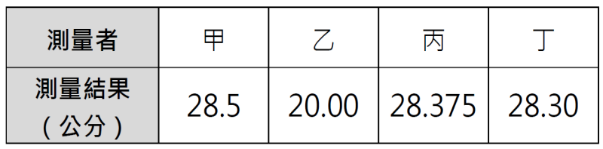 　(A)甲　(B)乙　(C)丙　(D)丁。47.(　　)哪些人測量的估計數值不適當？(A)甲乙　(B)乙丙　(C)丙丁　(D)甲丙。※彥真準備使用酒精燈來進行一連串的實驗，從酒精填裝、點燃、使用到熄滅，每個環節看似簡單，卻都隱藏著危險。請根據所提供的資料，回答下列問題：
48.(　　) 彥真在填裝酒精的過程中，下列哪一個步驟具有危險性？　(A)移開燈芯後，將酒精沿著漏斗緩緩倒入酒精燈瓶中，並隨時擦拭溢出的酒精　(B)維持酒精燈瓶內酒精量在1/2到2/3之間　(C)考慮到實驗時間較長，需要較多的酒精，所以直接將酒精燈瓶加滿酒精　(D)蓋緊燈芯，再次仔細地擦去溢流的酒精。
49.(　　) 彥真在點燃酒精燈的過程中，下列哪一個步驟具有危險性？　(A)在點燃前將燈芯調整至適當長度　(B)跟隔壁的同學借酒精燈引燃　(C)用火柴或打火機點燃燈芯　(D)移動點燃後的酒精燈時，動作必須非常小心，避免酒精溢出。
50.(　　) 彥真在熄滅酒精燈的過程中，下列哪一個步驟具有危險性？　(A)用嘴吹熄燈芯，又快又省事　(B)直接蓋上蓋子　(C)如果一時找不到蓋子，以溼的抹布蓋熄火焰　(D)如果一時找不到蓋子，以密閉不怕火的容器將整個酒精燈蓋住。